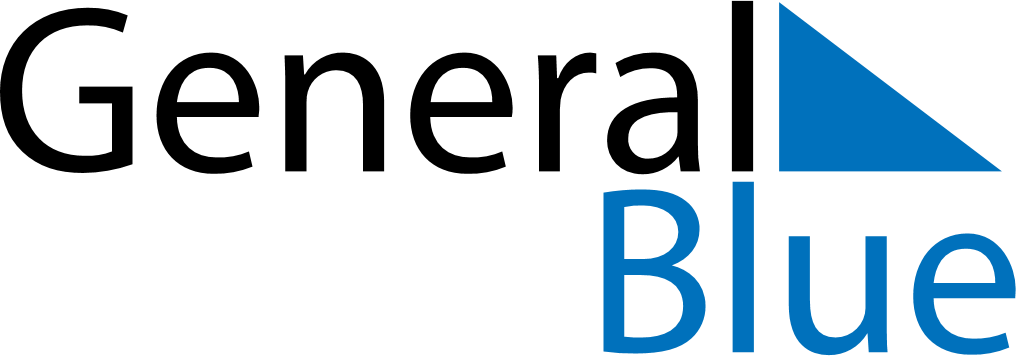 August 2024August 2024August 2024August 2024August 2024August 2024Lakehills, Texas, United StatesLakehills, Texas, United StatesLakehills, Texas, United StatesLakehills, Texas, United StatesLakehills, Texas, United StatesLakehills, Texas, United StatesSunday Monday Tuesday Wednesday Thursday Friday Saturday 1 2 3 Sunrise: 6:55 AM Sunset: 8:28 PM Daylight: 13 hours and 33 minutes. Sunrise: 6:56 AM Sunset: 8:27 PM Daylight: 13 hours and 31 minutes. Sunrise: 6:56 AM Sunset: 8:27 PM Daylight: 13 hours and 30 minutes. 4 5 6 7 8 9 10 Sunrise: 6:57 AM Sunset: 8:26 PM Daylight: 13 hours and 28 minutes. Sunrise: 6:57 AM Sunset: 8:25 PM Daylight: 13 hours and 27 minutes. Sunrise: 6:58 AM Sunset: 8:24 PM Daylight: 13 hours and 26 minutes. Sunrise: 6:59 AM Sunset: 8:23 PM Daylight: 13 hours and 24 minutes. Sunrise: 6:59 AM Sunset: 8:23 PM Daylight: 13 hours and 23 minutes. Sunrise: 7:00 AM Sunset: 8:22 PM Daylight: 13 hours and 21 minutes. Sunrise: 7:00 AM Sunset: 8:21 PM Daylight: 13 hours and 20 minutes. 11 12 13 14 15 16 17 Sunrise: 7:01 AM Sunset: 8:20 PM Daylight: 13 hours and 18 minutes. Sunrise: 7:02 AM Sunset: 8:19 PM Daylight: 13 hours and 17 minutes. Sunrise: 7:02 AM Sunset: 8:18 PM Daylight: 13 hours and 15 minutes. Sunrise: 7:03 AM Sunset: 8:17 PM Daylight: 13 hours and 14 minutes. Sunrise: 7:03 AM Sunset: 8:16 PM Daylight: 13 hours and 12 minutes. Sunrise: 7:04 AM Sunset: 8:15 PM Daylight: 13 hours and 11 minutes. Sunrise: 7:04 AM Sunset: 8:14 PM Daylight: 13 hours and 9 minutes. 18 19 20 21 22 23 24 Sunrise: 7:05 AM Sunset: 8:13 PM Daylight: 13 hours and 8 minutes. Sunrise: 7:06 AM Sunset: 8:12 PM Daylight: 13 hours and 6 minutes. Sunrise: 7:06 AM Sunset: 8:11 PM Daylight: 13 hours and 5 minutes. Sunrise: 7:07 AM Sunset: 8:10 PM Daylight: 13 hours and 3 minutes. Sunrise: 7:07 AM Sunset: 8:09 PM Daylight: 13 hours and 1 minute. Sunrise: 7:08 AM Sunset: 8:08 PM Daylight: 13 hours and 0 minutes. Sunrise: 7:08 AM Sunset: 8:07 PM Daylight: 12 hours and 58 minutes. 25 26 27 28 29 30 31 Sunrise: 7:09 AM Sunset: 8:06 PM Daylight: 12 hours and 56 minutes. Sunrise: 7:09 AM Sunset: 8:05 PM Daylight: 12 hours and 55 minutes. Sunrise: 7:10 AM Sunset: 8:04 PM Daylight: 12 hours and 53 minutes. Sunrise: 7:11 AM Sunset: 8:03 PM Daylight: 12 hours and 51 minutes. Sunrise: 7:11 AM Sunset: 8:01 PM Daylight: 12 hours and 50 minutes. Sunrise: 7:12 AM Sunset: 8:00 PM Daylight: 12 hours and 48 minutes. Sunrise: 7:12 AM Sunset: 7:59 PM Daylight: 12 hours and 46 minutes. 